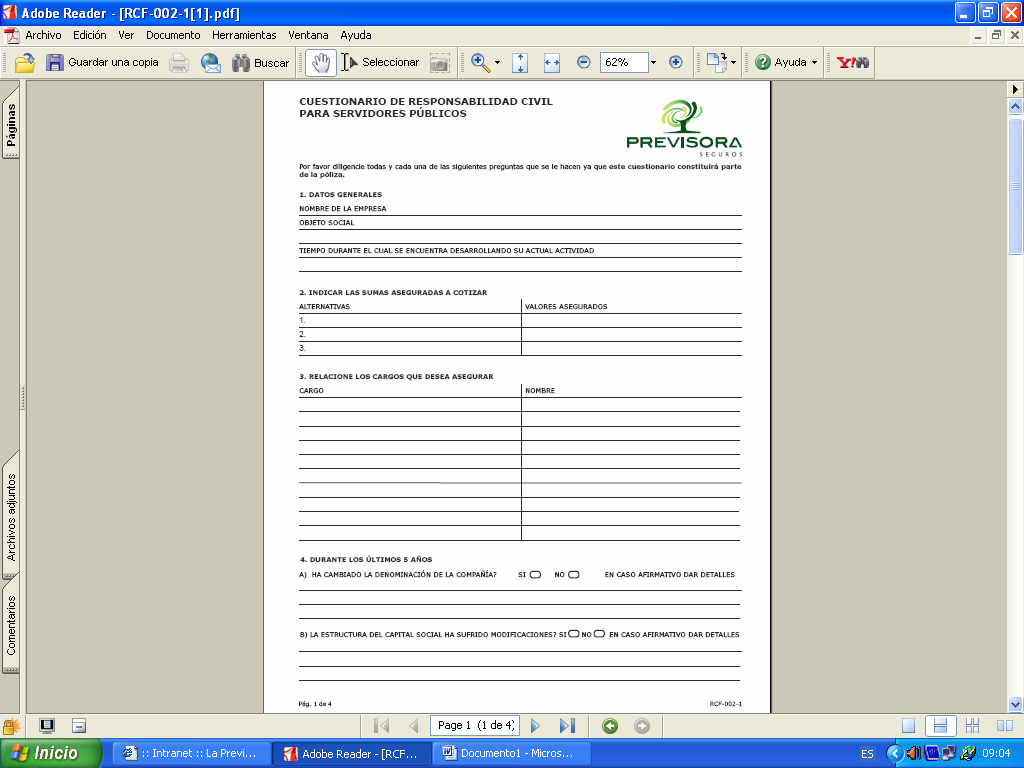 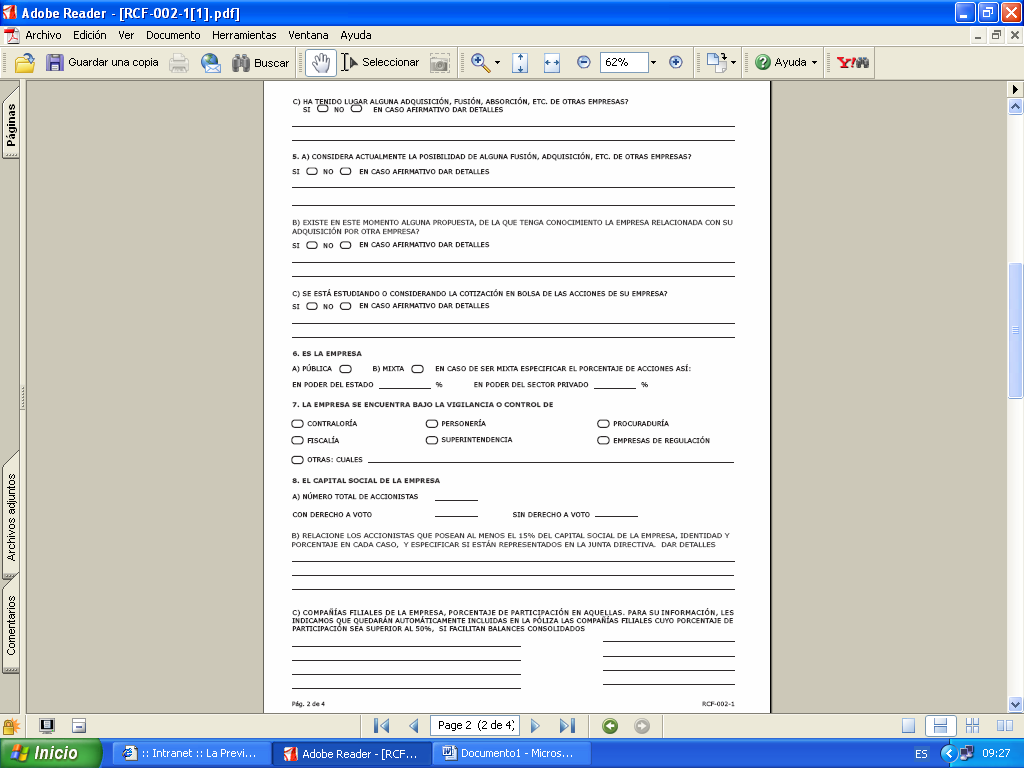 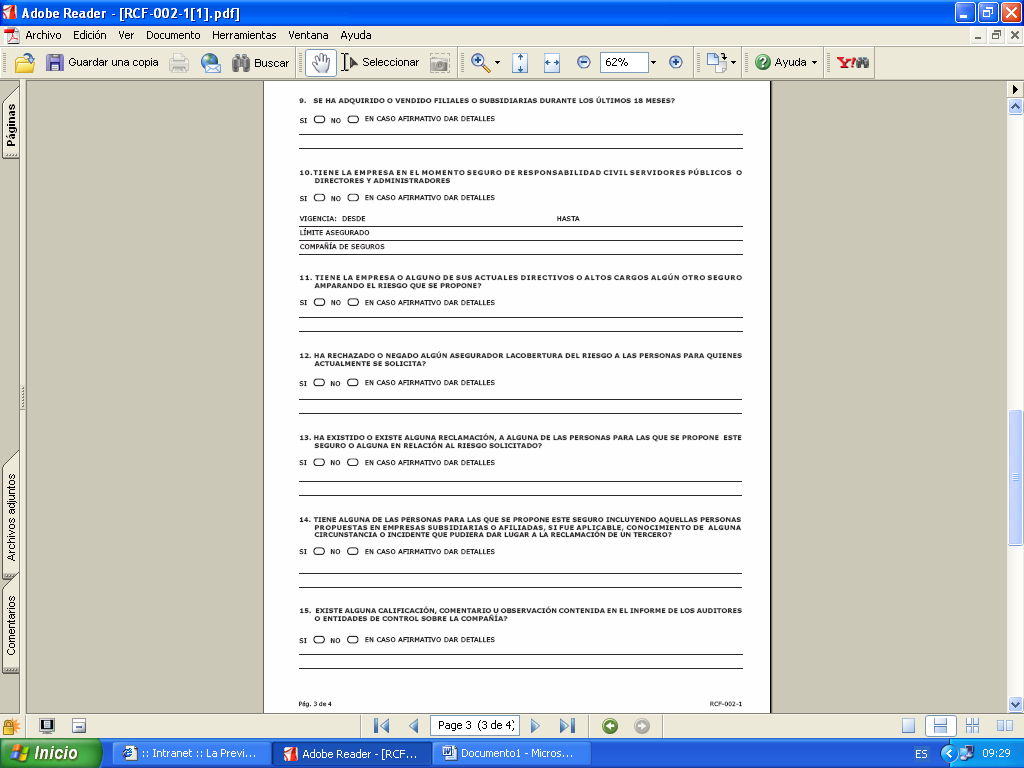 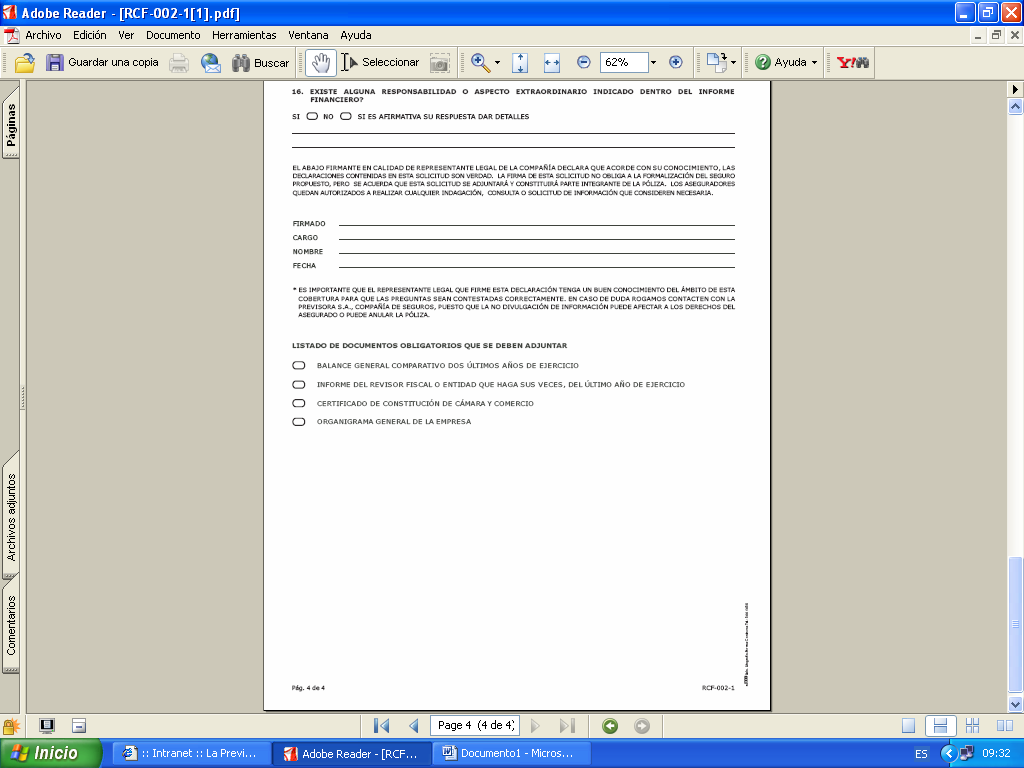 Composición accionariaGrupo de AseguradosAsistencia Acciones ParticipaciónAGUADAS                     16.546 0,18949%ANSERMA                              1 0,00001%BELALCAZAR                       8.067 0,09238%CHINCHINA                   166.052 1,90166%FILADELFIA                              1 0,00001%LA DORADA                   972.610 11,13851%MANZANARES                              1 0,00001%DEPARTAMENTO                7.259.856 83,14122%MARQUETALIA                     29.589 0,33886%MARULANDA                       1.796 0,02057%MARMATO                              1 0,00001%NEIRA                     33.416 0,38269%NORCASIA                              1 0,00001%PALESTINA                     19.226 0,22018%RIOSUCIO                              1 0,00001%RISARALDA                     64.330 0,73672%SALAMINA                              1 0,00001%SAMANA                     40.630 0,46530%SAN JOSE                              1 0,00001%SUPIA                     50.054 0,57323%VICTORIA                     38.127 0,43664%VITERBO                     31.650 0,36246%                8.731.957 100%Empresa de Obras Sanitarias de Caldas S.A. E.S.P.Empresa de Obras Sanitarias de Caldas S.A. E.S.P.Relación de Servidores públicos a asegurarRelación de Servidores públicos a asegurarPrograma de seguros año 2017Programa de seguros año 2017Número de personasDenominación los asegurados en la Empresa5Miembros principales de junta directiva5Miembros suplentes de junta directiva1Gerente1Gerente suplente1Secretario General1Jefe de control interno1Jefe Departamento Adminsitrativo y Financiero1Jefe Departamento Comercial1Jefe Departamento Planeación y Proyectos1Jefe Departamento Operación y Mantenimiento1Jefe sección Tesorería1Jefe sección Contabiliad1Jefe sección Sección Técnica y Operativa1Jefe sección de interventoría1Profesional Universitario Unidad Jurídica